How to use this CalendarLent is traditionally a time of fasting and repentance, inner reflection and preparation for Easter.  Lent is a time to adopt habits and actions for gospel values…  The squares/coupons above are examples of things you might do during Lent 2019 - every day or occasionally to support your Lenten journey. For information or feedback email Betsan Martin at: betsan@response.org.nzEnglish calendar created by Viv Whimster: Tongan calendar by  - Revd Goll Manukia and Soana Muimuiheata (Lotofale’ia Mangere Tongan Methodist Church)LENITI 2019 - 40 days of dedication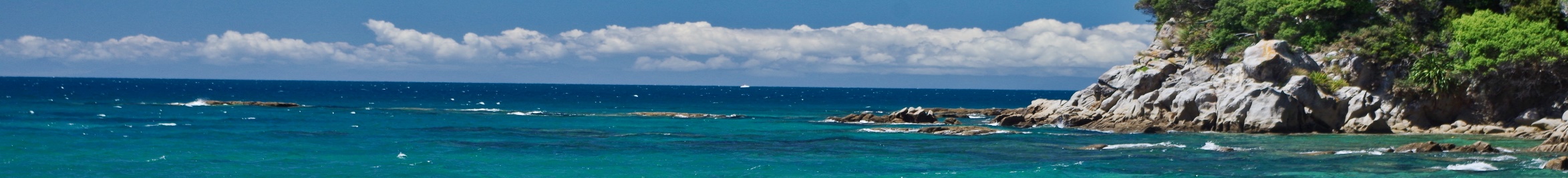 LENITI 2019 - 40 days of dedicationLENITI 2019 - 40 days of dedicationLENITI 2019 - 40 days of dedicationLENITI 2019 - 40 days of dedicationLENITI 2019 - 40 days of dedicationLENITI 2019 - 40 days of dedicationLENITI 2019 - 40 days of dedicationLENITI 2019 - 40 days of dedicationLENITI 2019 - 40 days of dedicationLENITI 2019 - 40 days of dedicationLENITI 2019 - 40 days of dedicationLENITI 2019 - 40 days of dedicationLENITI 2019 - 40 days of dedicationMoniteTusiteTusiteTusitePuleluluPuleluluTu’apuleluluTu’apuleluluFalaiteFalaiteTokonakiSapateSapateSapateMa’asi6 Pulelulu Fakaefuefu.Kole ha Fakamolemole.6 Pulelulu Fakaefuefu.Kole ha Fakamolemole.7 Fokotu’u ho’o kaveinga ngaue’i he Leniti.7 Fokotu’u ho’o kaveinga ngaue’i he Leniti.8 Fakama’u ‘aukai,  vete he 1 ho’atā.8 Fakama’u ‘aukai,  vete he 1 ho’atā.9 Hu kitu’a ’o huo e ngoue, mo kosi.Tokoni ki he ma’a ‘atakai.10 Kau ki he lotu hengihengi ‘o e ‘aho ni.10 Kau ki he lotu hengihengi ‘o e ‘aho ni.10 Kau ki he lotu hengihengi ‘o e ‘aho ni.11Kai fakataha mo e famili he tepile, talanoa mo e lotu.12 Tanaki vala  ‘ikai ngaue’aki ‘ave ki he Salvation Army. 12 Tanaki vala  ‘ikai ngaue’aki ‘ave ki he Salvation Army. 12 Tanaki vala  ‘ikai ngaue’aki ‘ave ki he Salvation Army. 13 Kau ki he lotu ‘o e efiafi ni fakataha mo e Siasi.13 Kau ki he lotu ‘o e efiafi ni fakataha mo e Siasi.14 Fakakaukau ki he Fonua ‘oku ke nofo ai hono Lelei ma’au.14 Fakakaukau ki he Fonua ‘oku ke nofo ai hono Lelei ma’au.15 Fakama’u ‘aukai, toki vete 1 ho’atā.15 Fakama’u ‘aukai, toki vete 1 ho’atā.16 Fakamaau ho Loki ke ma’a.Ko ho’o mo’ui ke maau mo ma’a.17 Feinga mai ‘o kau he lotu ho’atā mo e Siasi.17 Feinga mai ‘o kau he lotu ho’atā mo e Siasi.17 Feinga mai ‘o kau he lotu ho’atā mo e Siasi.18 Teuteu me’atokoni ma’a ho’o Fa’e mo e Tamai.19 Tufi ‘a e veve, he feitu’u ‘oku ke ngaue ai.19 Tufi ‘a e veve, he feitu’u ‘oku ke ngaue ai.19 Tufi ‘a e veve, he feitu’u ‘oku ke ngaue ai.20 Ako ki he hingoa ‘o e ngaahi ‘akau tupu’a ‘o e Fonua ni.20 Ako ki he hingoa ‘o e ngaahi ‘akau tupu’a ‘o e Fonua ni.21 Fa’u ha fo’i hiva, pe maau kau ki he pekia ‘a Sisu.21 Fa’u ha fo’i hiva, pe maau kau ki he pekia ‘a Sisu.22 Fakama’u ‘aukai, toki vete 1 ho’atā.22 Fakama’u ‘aukai, toki vete 1 ho’atā.23 Fanongo hiva fakalotu ha miniti ‘e 20, manatua ‘a e ‘Eiki.24 ‘Alu ki ha ‘api ‘e taha ‘o talanoa mo ipu ti ai.24 ‘Alu ki ha ‘api ‘e taha ‘o talanoa mo ipu ti ai.24 ‘Alu ki ha ‘api ‘e taha ‘o talanoa mo ipu ti ai.25 Tala ki ha taha ‘a e ‘uhinga ‘o e Leniti.26 Ako ma’uloto ‘a e ‘Aisea 53:5. Fononga mo ia he ‘aho.26 Ako ma’uloto ‘a e ‘Aisea 53:5. Fononga mo ia he ‘aho.26 Ako ma’uloto ‘a e ‘Aisea 53:5. Fononga mo ia he ‘aho.27 Lotu ma’ae taha ‘oku ‘ikai teke lelei’ia ai.27 Lotu ma’ae taha ‘oku ‘ikai teke lelei’ia ai.28 ‘Oua ngaue’aki ho’o Telefoni pe mopaila he ‘aho ni.28 ‘Oua ngaue’aki ho’o Telefoni pe mopaila he ‘aho ni.29 Fakama’u ‘aukai, toki vete 1 ho’atā.29 Fakama’u ‘aukai, toki vete 1 ho’atā.30 ‘Alu ki mātātahi ‘o fakalaulaulotoa‘a e lahi ‘o ho ‘Otua31 Feinga ke ke fakalongolongo ‘o fakaongo ki he le’o ‘o e ‘Otua.31 Feinga ke ke fakalongolongo ‘o fakaongo ki he le’o ‘o e ‘Otua.31 Feinga ke ke fakalongolongo ‘o fakaongo ki he le’o ‘o e ‘Otua.‘Epeleli1 Sio Faiva fakataha mo e famili. Falefaiva pe Dvd ‘i ‘api.2 Kai vesitapolo mo e fua’i’akau ‘atā’atā pe he ‘aho ni.2 Kai vesitapolo mo e fua’i’akau ‘atā’atā pe he ‘aho ni.2 Kai vesitapolo mo e fua’i’akau ‘atā’atā pe he ‘aho ni.3 Teuteu’i ha’o kai ho’ata mei ‘api. ‘Oua ‘e fakatau.3 Teuteu’i ha’o kai ho’ata mei ‘api. ‘Oua ‘e fakatau.4 ‘Oua na’a ke ngaue’aki ho’o komipiuta.4 ‘Oua na’a ke ngaue’aki ho’o komipiuta.5 Fakama’u ‘aukai, toki vete 1 ho’atā.5 Fakama’u ‘aukai, toki vete 1 ho’atā.6 Fai ha tohi kole fakamolemole ki mamani, ko e ngaahi maumau. 7 To’o ha’o $20 ‘o foaki he lipa’anga   ‘o e ‘aho ni ‘a e Siasi .7 To’o ha’o $20 ‘o foaki he lipa’anga   ‘o e ‘aho ni ‘a e Siasi .7 To’o ha’o $20 ‘o foaki he lipa’anga   ‘o e ‘aho ni ‘a e Siasi .8 ‘Alu mo ho famili ‘o lue fakamalo’ia ‘a e ‘Ea ‘oku ke manava’aki.9 Lau Saame 19 pea kumi ha malohi mo ha ivi fo’ou.9 Lau Saame 19 pea kumi ha malohi mo ha ivi fo’ou.9 Lau Saame 19 pea kumi ha malohi mo ha ivi fo’ou.10 Tokoni ki ha taha he ‘aho ni oku ne fiema’u ho’o tokoni.10 Tokoni ki ha taha he ‘aho ni oku ne fiema’u ho’o tokoni.11 ‘Alu ki ha Kalasi’aho ‘o feohi ai mo ho kaungā lotu.11 ‘Alu ki ha Kalasi’aho ‘o feohi ai mo ho kaungā lotu.12 Fakama’u ‘aukai toki vete 1 ho’atā.12 Fakama’u ‘aukai toki vete 1 ho’atā.13 Fakatau ha fu’u ‘akau fua ‘o to homou ‘api. 14 Sapate PaameFoaki ha me’a ma’a ha taha ‘i he Siasi ‘oku ‘ikai ke mo maheni.14 Sapate PaameFoaki ha me’a ma’a ha taha ‘i he Siasi ‘oku ‘ikai ke mo maheni.14 Sapate PaameFoaki ha me’a ma’a ha taha ‘i he Siasi ‘oku ‘ikai ke mo maheni.15 Feohi Famili.Mahu’inga Matu’aMahu’inga Fanau.Mahu’inga Famili.16 Fakaafe’i ha famili fo’ou ki ho ‘api, ke mou  feohi.16 Fakaafe’i ha famili fo’ou ki ho ‘api, ke mou  feohi.16 Fakaafe’i ha famili fo’ou ki ho ‘api, ke mou  feohi.17 Lau Luke 12:22-31. Fai ha’o fakafeta’i ki he me’ofa ‘a e ‘Otua.17 Lau Luke 12:22-31. Fai ha’o fakafeta’i ki he me’ofa ‘a e ‘Otua.18 Tu’apulelulu Toputapu.Fai ha ngaue fakasevaniti ki ha taha.18 Tu’apulelulu Toputapu.Fai ha ngaue fakasevaniti ki ha taha.19 Falaite LeleiKau ki he ‘Apitanga Siasi.19 Falaite LeleiKau ki he ‘Apitanga Siasi.20 Fifili. Ka ne ‘ikai ha ‘Otua, ko e ha me’a ‘e hoko?21 Sapate Toetu’uFetapa. Kuo Toetu’u ‘a e ‘Eiki.Kuo toetu’u mo’oni.21 Sapate Toetu’uFetapa. Kuo Toetu’u ‘a e ‘Eiki.Kuo toetu’u mo’oni.21 Sapate Toetu’uFetapa. Kuo Toetu’u ‘a e ‘Eiki.Kuo toetu’u mo’oni.Fast today from a practice that has a large carbon footprintFast today from a practice that has a large carbon footprintFast today from a practice that has a large carbon footprintReduce the wilderness - pick up some litter today.Kaua e tukuparaCheck out a website to understand food milesCheck out a website to understand food milesFind a way to re-use a waste product that would end up in landfillFind a way to re-use a waste product that would end up in landfillCheck out a regular food purchase: can you find a product with less packaging? Check out a regular food purchase: can you find a product with less packaging? Drink a glass of water instead of a coffee or dessert and use its cost to donate to a charityDrink a glass of water instead of a coffee or dessert and use its cost to donate to a charityDrink a glass of water instead of a coffee or dessert and use its cost to donate to a charityShare a simple meal with someoneIdentify an issue around injustice in your locality or workplace. Talk to someone about itIdentify an issue around injustice in your locality or workplace. Talk to someone about itIdentify an issue around injustice in your locality or workplace. Talk to someone about itLearn the name of a native tree/rākau and how to identify itLearn the name of a native bird/manuand how to identify itLearn the name of a native bird/manuand how to identify itSend a card/photo of something beautiful to a child or young person telling them why you like itSend a card/photo of something beautiful to a child or young person telling them why you like itWrite an apology to the earth for a time when you have damaged the natural environmentWrite an apology to the earth for a time when you have damaged the natural environmentWrite a psalm of lament for a time when your human need has caused damageWrite a psalm of lament for a time when your human need has caused damageWrite a psalm of lament for a time when your human need has caused damageTake a walk in the bush, thanking God for the unique environment of AotearoaLight pollution can upset native fauna. Turn off unused lighting.Light pollution can upset native fauna. Turn off unused lighting.Light pollution can upset native fauna. Turn off unused lighting.In our noisy world, find a place of only natural sounds and enjoy it for 10 minFind a safe way to collect and use grey waste water in your home or workplaceFind a safe way to collect and use grey waste water in your home or workplaceRead the Charter for Compassionhttps://charterforcompassion.org/charterRead the Charter for Compassionhttps://charterforcompassion.org/charterFind a way to imple-ment an aspect of the Charter of CompassionFind a way to imple-ment an aspect of the Charter of CompassionPass on a garment you don’t need to an Op ShopPass on a garment you don’t need to an Op ShopPass on a garment you don’t need to an Op ShopInvite someone to help you choose a tree and plant itFind a way to use a garment you no longer wearFind a way to use a garment you no longer wearFind a way to use a garment you no longer wearSit in a quiet, dark place and listen to God’s SpiritSpend a day without checking textsSpend a day without checking textsLeave an email message to say you are taking a day off from the computerLeave an email message to say you are taking a day off from the computerUse public transport instead of a car. What were the positives?Use public transport instead of a car. What were the positives?Download and print https://www.unicef.org/rightsite/files/uncrcchilldfriendlylanguage.pdf Download and print https://www.unicef.org/rightsite/files/uncrcchilldfriendlylanguage.pdf Download and print https://www.unicef.org/rightsite/files/uncrcchilldfriendlylanguage.pdf Read Psalm 19 and find new strengthFind a way to implement one article from the Rights of the ChildFind a way to implement one article from the Rights of the ChildFind a way to implement one article from the Rights of the ChildThink of how to explain Lenten practice and tell someone this monthPrepare and eat a meal today using raw/ non-processed foodPrepare and eat a meal today using raw/ non-processed foodIf you usually buy your lunch, take a homemade meal todayIf you usually buy your lunch, take a homemade meal todayBuy and use a keep-cup for takeaway coffeeBuy and use a keep-cup for takeaway coffeeWalk beside a river, stream or the sea and think of how we depend on water Walk beside a river, stream or the sea and think of how we depend on water Walk beside a river, stream or the sea and think of how we depend on water Read Luke 12:22-31 and offer thanks for one of God’s giftsThink about the land where you live. To whom did it belong in 1840?Think about the land where you live. To whom did it belong in 1840?Think about the land where you live. To whom did it belong in 1840?Give away some home baking or home-grown produceEat more than one vegetarian meal this weekEat more than one vegetarian meal this weekCollect rain water and give thanks for rainCollect rain water and give thanks for rainWhere are your local marae?  Where are your local marae?  Talk to tangata whenua about what issues are important for themTalk to tangata whenua about what issues are important for themTalk to tangata whenua about what issues are important for themTalk to someone from another culture about their favourite national foodYour choiceYour choiceYour choiceYour choiceYour choiceYour choiceYour choiceYour choiceYour choiceYour choiceYour choiceYour choiceYour choiceYour choice